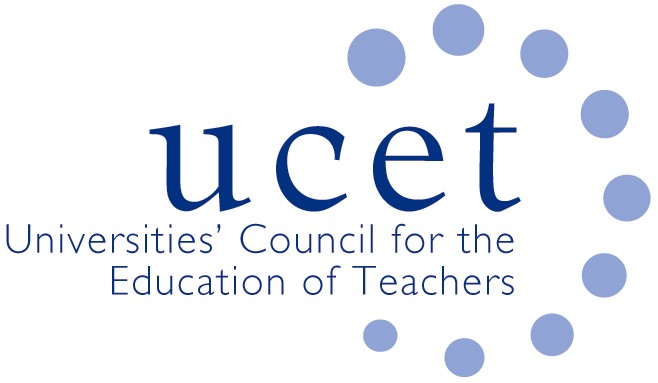 Agenda for the meeting of the ITE primary & early years forum to be held at 1pm on Tuesday 19 November 2019 at Mary Sumner House, Tufton Street, London SW1P 3RBThere will also be a morning symposium beginning at 10.15am on ‘supporting students’ needs, and approaches to literacy and numeracy’ with contributors including: Penny Amott (UCL); Jon Clough (Chester); Mark Andrew Dearden (Marjon); and Suzanne Horton (Worcester) . Invitations for the symposium have been issued separately. If you would like to attend but have not registered please contact Max Fincher at: m.fincher@ucet.ac.uk.Welcome and introductionsMinutes of the previous meetingMatters arisingFundamental skills in literacy and numeracy and skills tests (Katie Chubb, DfE)UCET updatesMorning symposia:Feedback from morning symposiumTopics for future symposiaShape of the ITE market reviewITE recruitment: Feedback from forum membersFinancial incentivesApply serviceLetter from Nick GibbITE content groupInspection issues:Feedback on recent pilot inspection experiencesOFSTED consultation on Education Inspection FrameworkTermly letter to partnershipsOfSTED ITE curriculum research findingsUCET strategy and the Intellectual Base of Teacher Education GroupEarly years: feedback from forum membersItems for information:UCET General Election press release2019 ICET conference reportSummer 2019 UCET newsletterAny other businessDate of next meeting: Tuesday 3 March 2020Background papersMinutes of the previous meeting DfE skills tests letter(s) and UCET FAQDfE invitation to shape of the market meetingsDfE release on financial incentivesApply Service documentationLetter to ITE providers from Nick GibbITE content frameworkJNR blog on ITE content groupOfSTED termly letter to partnershipsLinks to OfSTED ITE curriculum research and HMCI commentaryIntellectual base of Teacher Education ReportUCET General Election press release2019 ICET conference reportSummer 2019 UCET newsletter